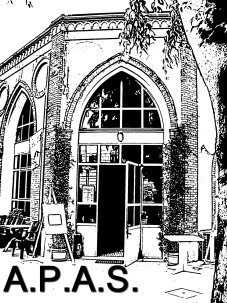 Li		 		   Liscio (base-avanzato),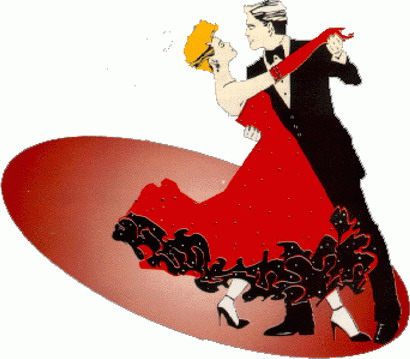   Latini, Country - Disco Fox				 Tenuti dal M.o QuarenghiPresso la palestra delle Scuole Elementari di via Vallini- Stezzano Inizio del corso: Lunedì 1° Ottobre 2018 dalle ore 21.30 alle ore 23.00 Informazioni e prenotazione presso l'A.P.A.S. via XXV Aprile Stezzano, dal Lunedì al Venerdì dalle ore 16.00 alle ore 18.00